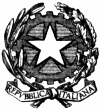 I S T I T U T O   C O M P R E N S I V O________________________________________MODELLO C/2ORGANICO DELL’AUTONOMIA DI STRUMENTO MUSICALE - SCUOLA SECONDARIA DI I GRADO - A.S. 2022/2023Codice Istituto Riferimento: PZIC ____________	Codice Plesso: PZMM _______________Nome Plesso ____________________________	Comune _________________________________________Data __________________	IL DIRIGENTE SCOLASTICO__________________________________________N.B.: riprodurre la scheda in base al numero di plessi di scuola secondaria di I grado ad indirizzo musicaleSTRUMENTO MUSICALEAlunni iscrittial 1° annoAlunni iscrittial 2° annoAlunni iscrittial 3° annoTOTALE alunni iscrittial 1°, al 2° e al 3° annoT O T A L I